H     Holiday Pop-Up Market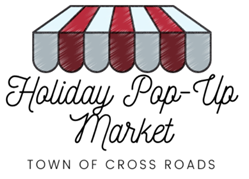    Vendor Application 2024Town of Cross Roads 3201 US Hwy 380, Cross Roads, Texas 76227 Office 940-365-9693Applications must be submitted for approval. Once the application is approved, payment can be made to the Town Office.  Information and location is listed above. No changes may be made without contacting Park and Rec Board at parks@crossroadstx.gov for approval.Unauthorized changes may result in a permit suspension.Holiday Pop-Up Market FEE - $35.00No fee for youth fund-raisers or individuals under the Age of 15List all items for sale:I have read, understood, and will abide by the Cross Roads Pop-Up Market Rules.OFFICE USE ONLYApplication approval by: ________________ Date: ______   Assigned location:​​​​_____________Vendor Holiday Pop-Up RulesThe Town of Cross Roads reserves the right to amend Market rules at any time.Products Sold1. Vendors are permitted to sell items approved by the Cross Roads Parks & Recreation Board.2. Food items permitted for sale are: fresh, uncut produce, baked and canned goods. All must remain appropriately packaged. Home cooked food must be prepackaged and not prepared or packaged on site.3. Food items shall be kept off the ground at all times.4. Vendors are responsible for any damages resulting from the sale of their goods.Holiday Pop-Up Market Operations1. The Market is open every second Saturday, October – December.  The dates are October 12, 2024, November 9, 2024 and December 14, 2024.  The hours are 9:00 AM to 2:00 PM.2. Vendor setup locations in the park are determined and assigned by the Parks and Rec Board. 3. Vendors should arrive early and complete setup prior to 9:00AM, the Market start time.4. Vendor vehicles are to be parked on the pavement in the northeast section of the park, north of the gravel culvert and also may drive into the park into the park open area to load and unload only.5. Vendor vehicles are not permitted at any time to park under the oak trees or on the grass.6. During Market hours, the main park driveway and the main large southeast parking area are reserved for customer thoroughfare and customer parking.7. Vendors shall clean up their areas at the end of each Market day and pack out any trash.8. The park trashcan is reserved for customer use.9. Vendors are expected to cooperate with each other to insure safe and timely Market setup and breakdown.10.  In the event of Inclement Weather, check Facebook Cross Roads Parks and Rec.https://www.facebook.com/CRTXPARKSANDRECIn the event of a dispute requiring remediation, please contact the Town of CrossRoads. Vendors are expected to abide by the Town of Cross Roads decisions.Vendor FeesAn annual Holiday Pop-Up Market vendor fee of $35 is required prior to your first Holiday Pop-Up Market day of the season. There are no per-day fees. Vendor fees are non-refundable.No fee for youth fund-raisers or individuals under the Age of 15.Hold Harmless AgreementI, ___________________________________, whose address is __________________________(Hereinafter referred to as Vendor), in consideration of being provided selling space at theCross Roads Holiday Pop-Up Market, agree to the following terms and conditions:1. Vendor shall indemnify, defend, and hold harmless the Town of Cross Roads,Town of Cross Roads agents, servants, employees, and volunteers from andagainst any and all loss, damages, liability, claims, suits, costs and expenses,whatsoever, including reasonable attorneys’ fees, regardless of the merit oroutcome of any such claim or suit, arising from or in any manner connected to themisconduct or negligent acts, errors, or omissions of Vendor, its agents andemployees, in connection with Vendor’s participation in the Crossroads CommunityMarket and in the performance of services, work or activities under this Agreementand the Cross Roads Community Market.2. Vendor acknowledges receipt of and agrees to comply with each and every rule,regulation, procedure, term and condition set forth in the Crossroads MarketVendor Rules. In witness in whereof, this Agreement is executed this _____ day of _____________, 2024.Signature: ____________________________________________________________________Name: _______________________________________________________________________Date:Name of booth:Contact person:Email:Home address:City:Zip:Phone:                                                 TAX ID#                                                 TAX ID#                                                 TAX ID#Website:Item:Description:Signature:Name:Date: